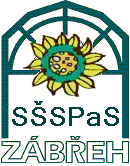 Střední škola sociální péče a služeb Zábřehnám. 8 května 2, 789 22 Zábřeh  OBJEDNÁVKA č. 1/2021 dle cenové nabídky					V budově Střední školy sociální péče a služeb Zábřeh, nám. 8. května 2, Zábřeh objednáváme:V učebně č. S11 výměnu linolea -  lepení PVC NFE, svařování spár, vrtání lišt, materiál, v cenové nabídce:Cena bez DPH		64 774,--21 % DPH		13 602,54Celkem		78 376,54V Zábřehu 15. 11. 2021 Ředitelka SŠSP a S Zábřeh						           Jaroslav HraběODBĚRATEL:Střední škola sociální péče a služeb Zábřehnám. 8. května 2789 22 ZábřehIČ    00409014DIČ CZ00409014DODAVATEL:Jaroslav HraběŽerotínov 9789 01 ZábřehIČ    61576590DIČ CZ6107040038Bankovní spojeníč. ú. Dodací lhůta2 -3 týdnyMísto určení, způsob platbyZábřeh, fakturaMgr. Stanislava Kubíčková